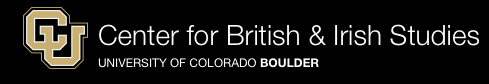 EVENT FUNDING APPLICATION FORM (9.6.23 version)The Center for British and Irish Studies seeks to support academic events organized by CU Boulder faculty, staff, and/or students that focus on British and Irish culture, society, and history, including the global history and impact of British colonialism and imperialism. Funding is not guaranteed. Complete applications consist of the present form, including the required appendices. Applications must be submitted as a single-file attachment (in the doc, docx, or pdf format) to the Executive Director at cbis@colorado.edu at least one month prior to the event start date. Only complete applications will be considered.Application date: 					____________________________________Contact information (colorado.edu email address):	_______________________@colorado.edu Full name(s), title(s), and dept/unit of the organizer(s) – add colorado.edu email if different from the contact information above:	(primary)   __________________________(other, if any)  _______________________Exact dates of event (beginning to end): 		___________________________________Title and type of event (conference/lecture/concert, etc.:)_____________________________________________________________________________Applicants must check the following for the application to be complete:If funding is awarded, all promotional materials and announcements, including, but not limited to emails, webpages, and posters will mention the event is co-sponsored by the Center for British & Irish Studies.The following appendices must be attached to this cover sheet:  A description of the event (300 – 1,000 words, depending on the complexity of the event). Include the name, title, and a very brief bio of each speaker/performer.A detailed budget (including any cost associated with the use of the CBIS room, which must be booked separately, if needed – see British & Irish Studies Room)